APRILE 2023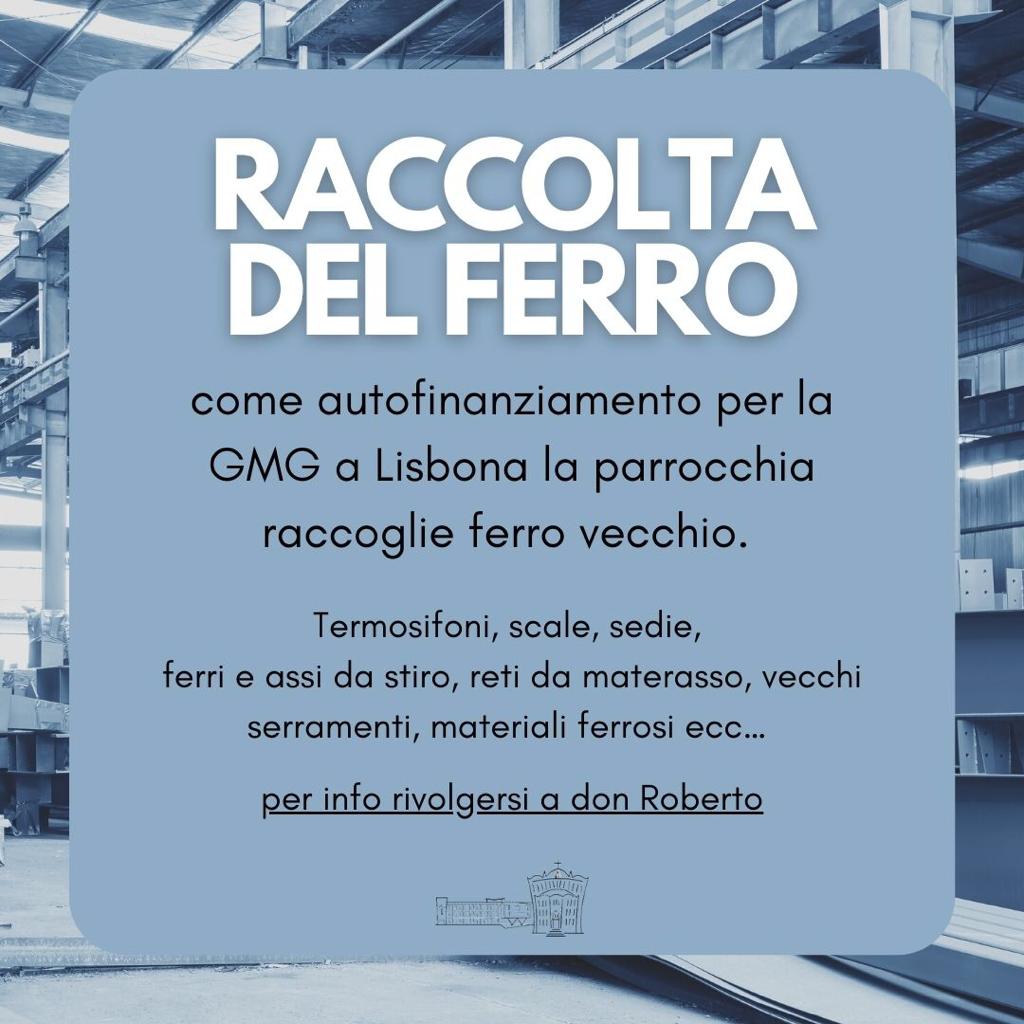 Avvisi ParrocchialiAvvisi ParrocchialiPARROCCHIA SS. TRINITÀ - Via Manfredi 30 29122 PIACENZAContatti:	 0523458204	 parrocchia@sstrinita.org  www.sstrinita.orgMesse Feriali:	Ore 9 - 18:30 (al Sabato è vigiliare della Domenica)Messe Domenicali:	Ore 8 - 10:30 - 17 (sospesa dal 23 compreso) - 18:30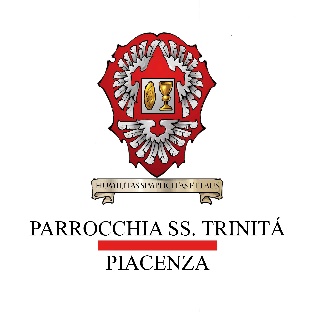 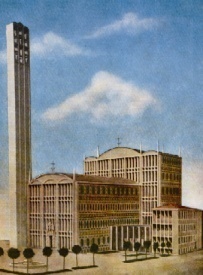 Segreteria aperta ogni giorno feriale ore 9 - 12 e 15 - 18 tranne sabato pomeriggioSegreteria aperta ogni giorno feriale ore 9 - 12 e 15 - 18 tranne sabato pomeriggio1°Sabato	Ore 18:00: Messa vigiliare della Solennità2DomenicaDomenica delle Palme o della Passione del Signore.	S. Messe: ore 8 - 10:30 - 17 - 18:30 - in Cripta.	Ore 10:00: ritrovo nel Piazzale Città Giardino, via Raineri:Commemorazione dell’Ingresso del Signore in Gerusalemme - Benedizione dei rami di palma e di ulivo - Processione solenne - S. Messa in Chiesa Superiore.Chi non intende partecipare alla processione è bene che partecipi ad un’altra Messa.TRIDUO PASQUALE della Passione, Morte e Risurrezione di Nostro Signore Gesù CristoTRIDUO PASQUALE della Passione, Morte e Risurrezione di Nostro Signore Gesù CristoTRIDUO PASQUALE della Passione, Morte e Risurrezione di Nostro Signore Gesù Cristo6GiovedìSanto	Ore 18: Messa vespertina nella Cena del Signore, in chiesa superiore.	Ore 21: Adorazione Eucaristica in cripta.7VenerdìSanto	Giornata di digiuno e di astinenza dalle carni.	Ore 15:30: In chiesa superiore, Celebrazione della Passione di Gesù,animata dai bambini.	Ore 15-17:30: In cripta sarà presente un sacerdote per le confessioni.	Ore 18: Via Crucis, in Cripta.	Ore 21: Celebrazione della Passione del Signore, in Chiesa superiore.8SabatoSanto	Giorno di attesa della Risurrezione, di preghiera silenziosa.	Ore 8-12 e 15-19:30: In cripta saranno presenti sacerdoti per le confessioni.	Ore 23: VEGLIA PASQUALE nella Chiesa Superiore.9DomenicaPasqua di Risurrezione.	S. Messe: ore 8 in Cripta, 10 - 11:15, 17 - 18:30 nella Chiesa superiore.	Ore 18: Canto dei Secondi Vespri di Pasqua, nella Chiesa superiore.10LunedìLunedì dell’Angelo.	S. Messe: ore 8 - 10:30 - 18:30, tutte in cripta.PASQUETTA per giovani e famiglie. Ore 11: ritrovo a Pieve Dugliara.12Mercoledì	Ore 17: Incontro Azione Cattolica Adulti.13Giovedì	Ore 15:30: Recita intera del Santo Rosario, Gruppo “Rosario perpetuo”, in cripta.14Venerdì	Ore 17: Adorazione Eucaristica in cripta.15Sabato	Ore 18:30: Messa vigiliare della Domenica.16DomenicaSeconda Domenica di Pasqua “in albis” o “della Divina Misericordia”, anno A.GIORNATA OFFERTORIALE PER LE NECESSITÀ DELLA PARROCCHIA.	S. Messe: ore 8 - 10:30 - 18:30.	Da oggi è sospesa la Messa festiva delle ore 17; riprenderà domenica 20 ottobre.22Sabato	Ore 18:30: S. Messa vigiliare della Domenica.23DomenicaTerza di Pasqua, Anno A.	S. Messe: ore 8 - 10:30 - 18:30.	Da oggi è sospesa la Messa festiva delle ore 17; riprenderà domenica 20 ottobre.26Mercoledì	Ore 17: Incontro Azione Cattolica Adulti.29SabatoMemoria di Santa Caterina da Siena, Compatrona d’Itala e d’Europa.	Ore 18:30: Messa vigiliare della Domenica.30DomenicaQuarta di Quaresima, Anno A.	S. Messe: ore 8 - 10:30 - 17 - 18:30.